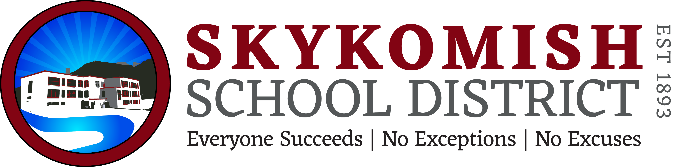 April 28, 2021 6:30 p.m.Join Zoom Meetinghttps://us02web.zoom.us/j/85715772162?pwd=dFFLcUJOZEhqWmY3ckE1eU40OGNMdz09Meeting ID: 857 1577 2162Passcode: 310488One tap mobile+12532158782,,85715772162# US (Tacoma)+13462487799,,85715772162# US (Houston)REGULAR BOARD MEETINGSCHOOL BOARD MEETING AGENDARegular Meeting CALL TO ORDER:Pledge of AllegianceROLL CALL:  Mr. Robinson-Chair, Mr. Brown Vice Chair, Mrs. Bryden, Mr.  William Mitchell, Mr. Laverde & ASB Student Rep Ms. Rebekah Jay.CHANGES IN AGENDA:  CONSENT AGENDAGeneral Fund:	$45,127.45  Warrant #’s 43725-43761Payroll Checks  $1962.69 Warrant # 43713        		 Payroll Taxes: $31,507.79                  Direct Deposits $ 89,753.68                                                                Payroll A/P: $58,616.72                     Total Payroll: $181,840.88                 Enrollment:  FTE (43.20); Headcount (44.0), SPED (18- 41 %) PreschoolCOMMUNICATIONS, CORRESPONDENCE, REPORTS:  Funding Commitment E-rate 2021-2022 Financial Reports (C. Daniels).  Budget Status ReportStaff Reports:    Superintendent Report and Recognitions: Board President Report:  John RobinsonLegislative Representative Report:  Alberto LaverdeStudent Representative Report:  Rebekah JayAssociation Report:  Ann WalkerPUBLIC COMMENTS:  The public is invited to attend Board meetings and will be given limited time during the open forum to voice opinions or concerns, except that all public or Board criticism of personnel of the District shall be heard only in executive session with the employee against whom the complaint is lodged present.  (A written request to speak with the board in executive session must be received by the Superintendent five (5) business days prior to the Board meeting).  No Board action may be taken under public comments.ACTION AGENDA ITEMS:Approve Board Resignation Position No. 4 						Discussion/ActionUpdate Facility Use Agreement							 Discussion/ActionApprove Teachers Working Out of Endorsement 2020-2021				 Discussion/ActionAdopt Resolution 2419R-20-21 Emergency Waiver of High School Credits		 Discussion/ActionApprove Waiving Senior Culminating Project Requirements & Community Service Hours 	Discussion/ActionApprove Emergency Generator Use Agreement between the Town of Skykomish and the Skykomish School District.							 Discussion/ActionPosted:	April 26, 2021Thomas Jay, Secretary to the Board